Schoolveiligheidsplan 2024 - 2027Sociocratische basisschool De SchoolHet schoolveiligheidsplan is onder constructie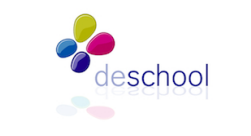 